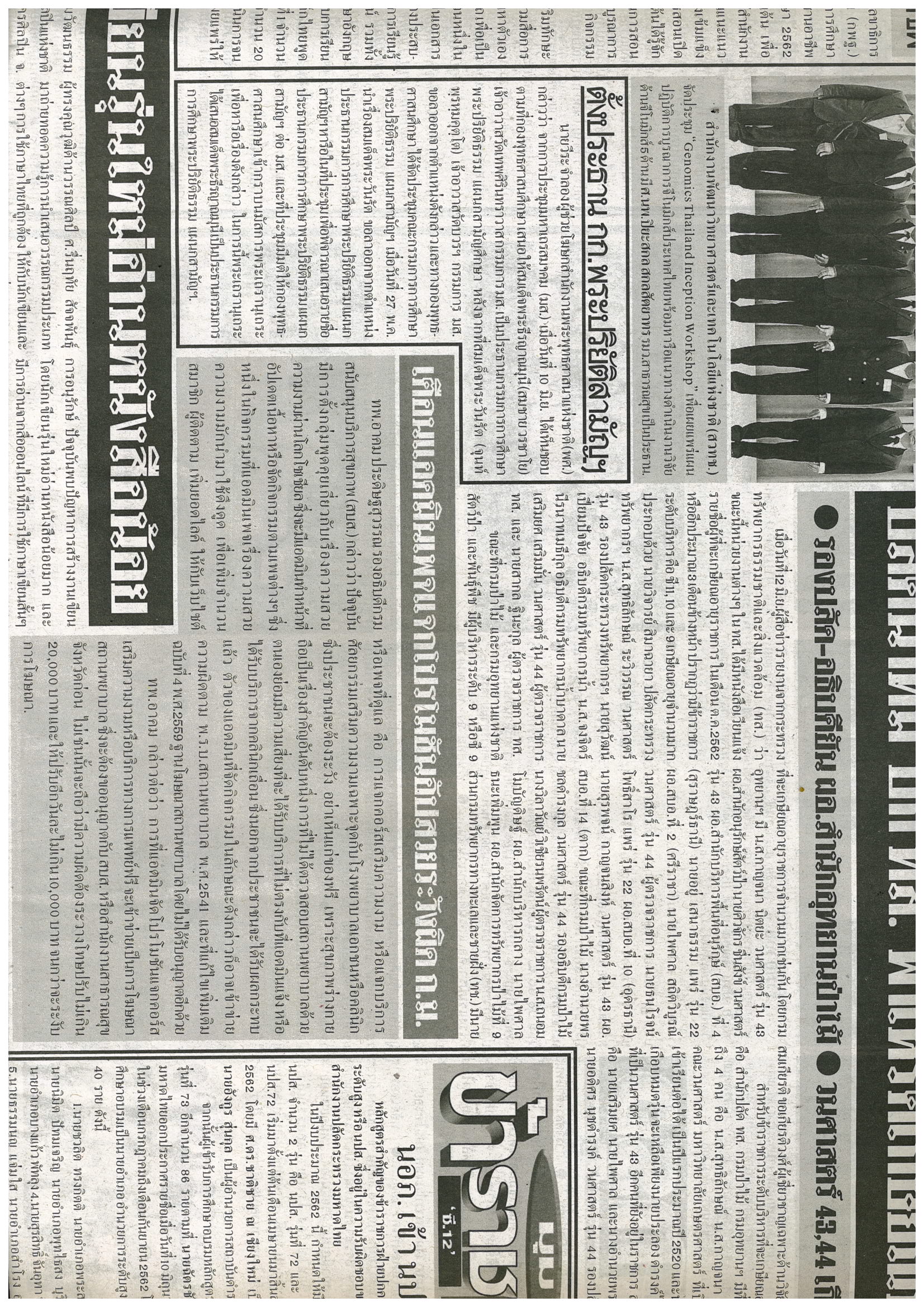 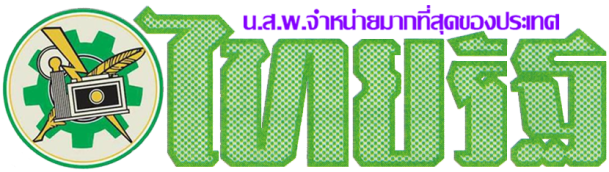 ข่าวประจำวันพฤหัสบดีที่ 13 มิถุนายน  2562 หน้าที่ 12ข่าวประจำวันพฤหัสบดีที่ 13 มิถุนายน  2562 หน้าที่ 22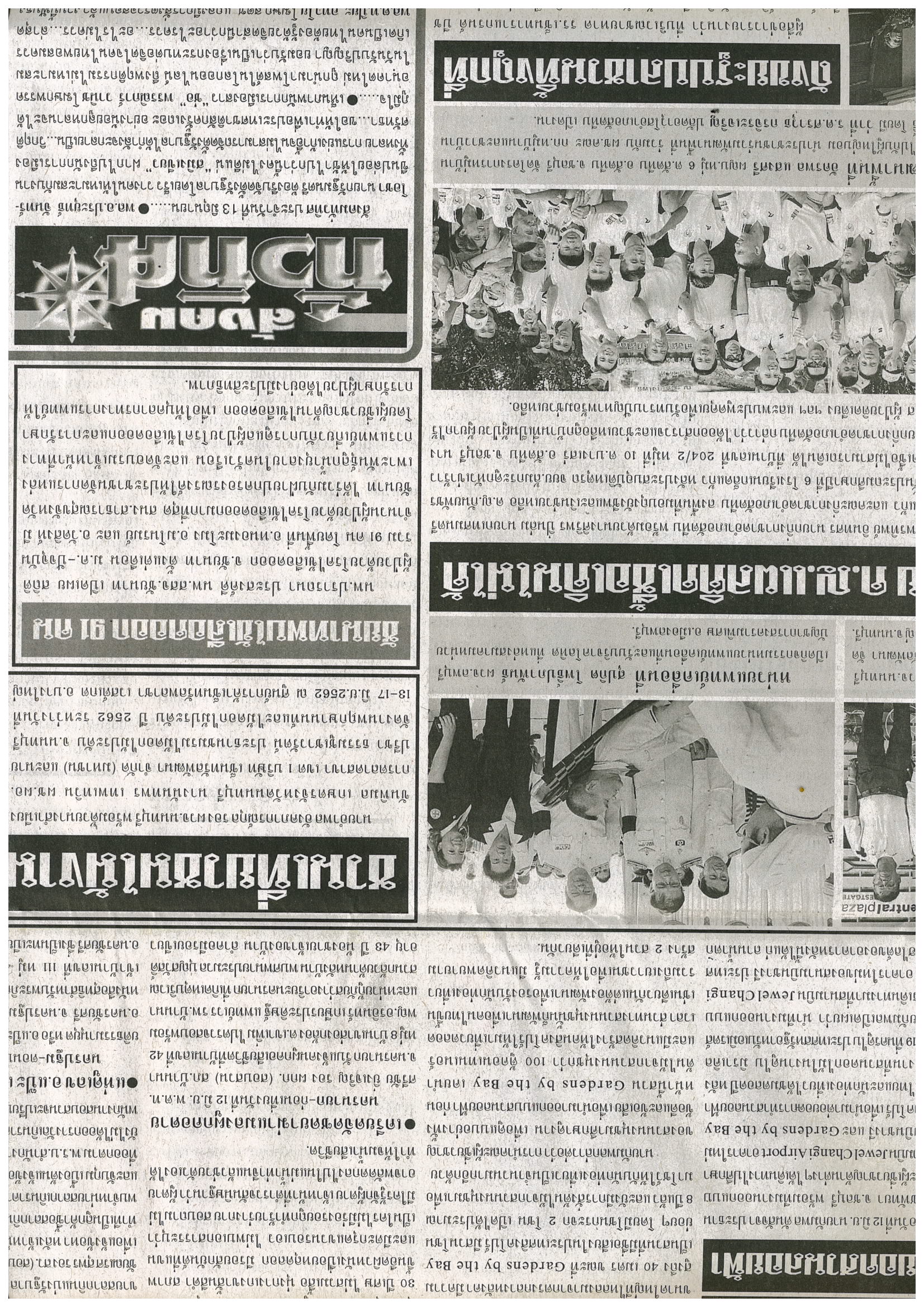 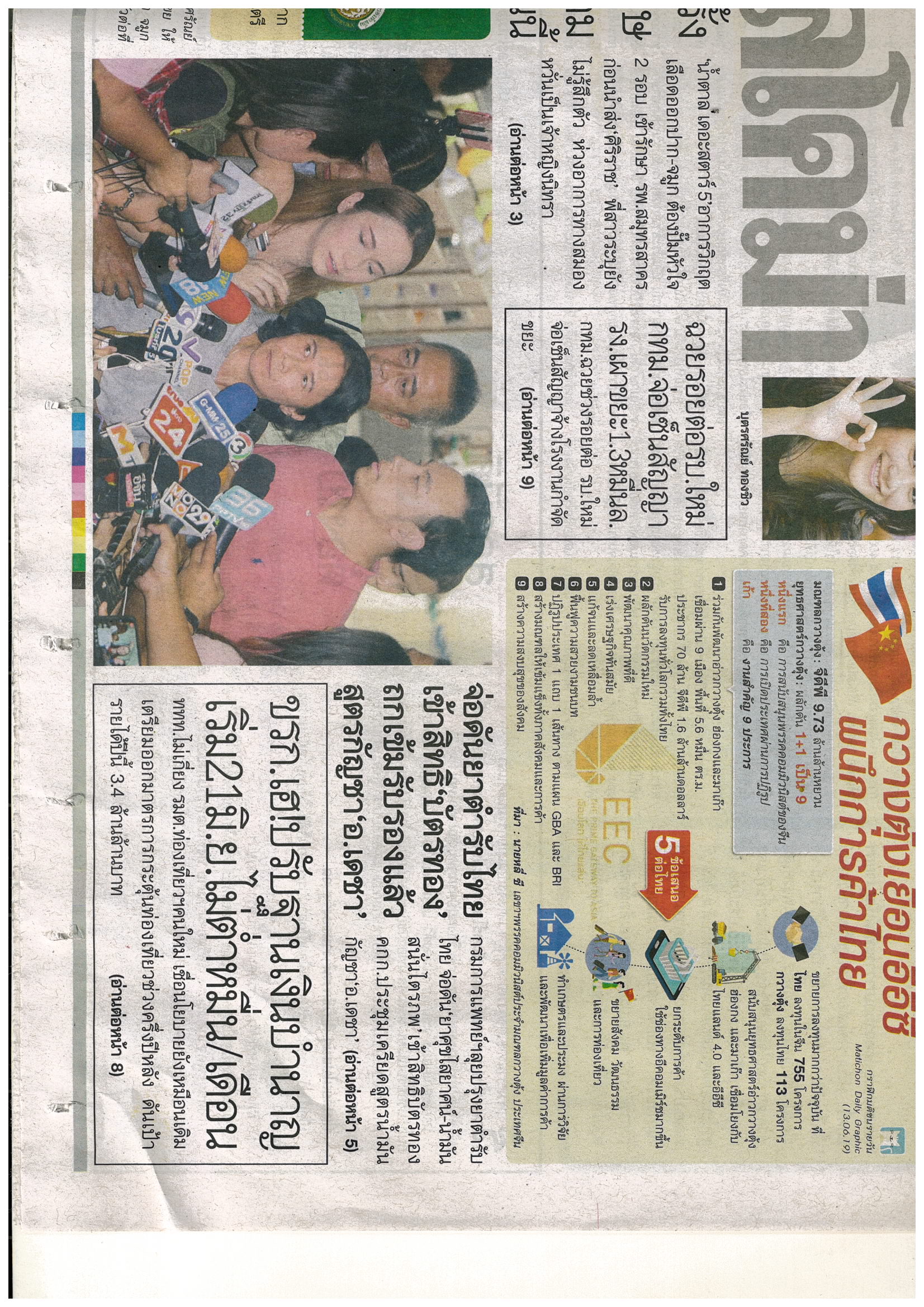 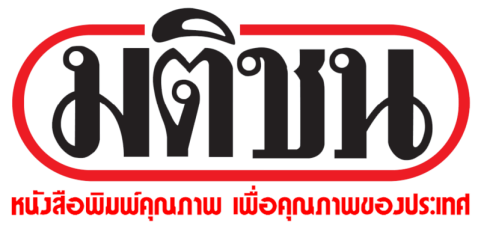 ข่าวประจำวันพฤหัสบดีที่ 13 มิถุนายน  2562 หน้าที่ 1ข่าวประจำวันพฤหัสบดีที่ 13 มิถุนายน  2562 หน้าที่ 1 (ต่อ)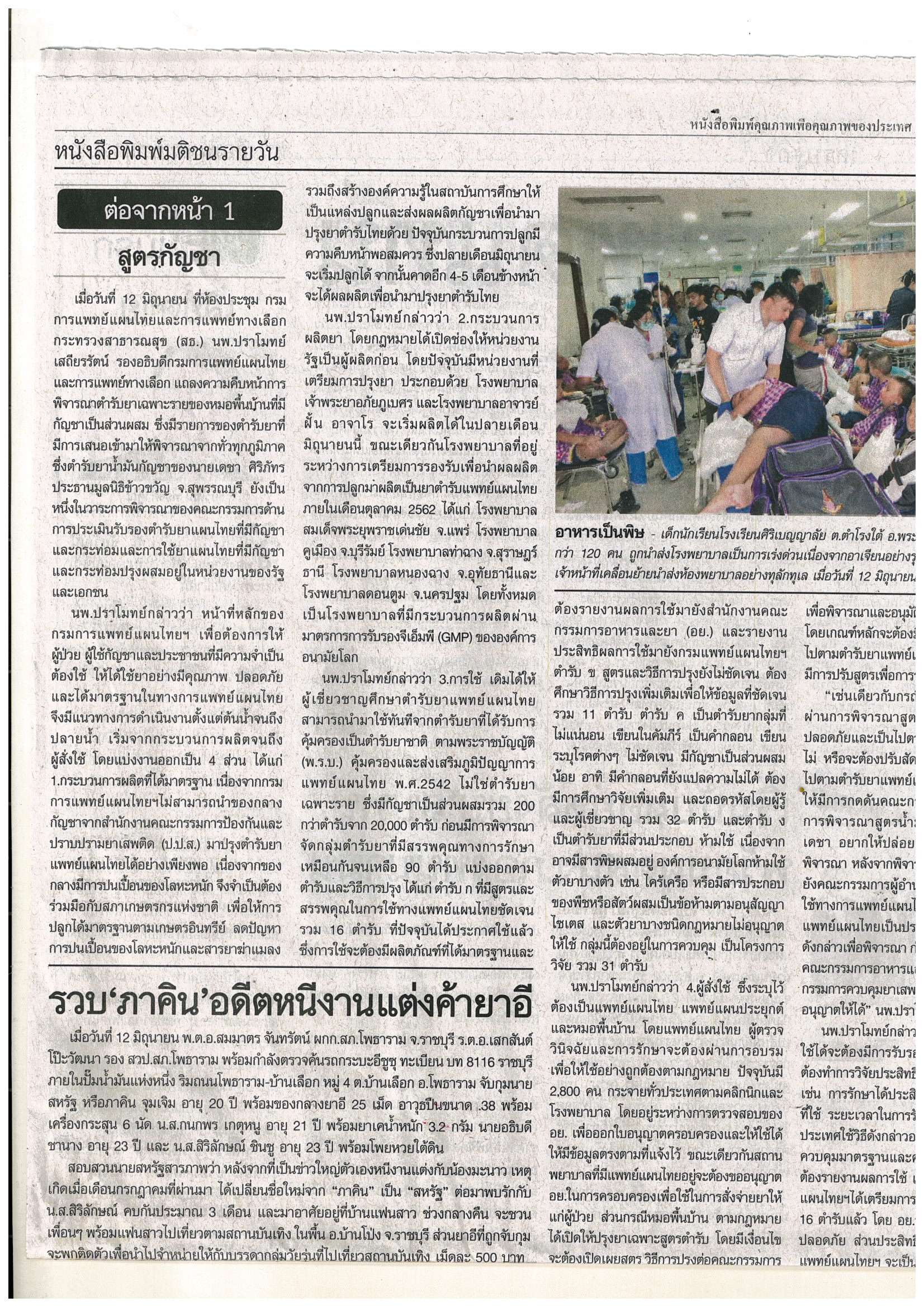 ข่าวประจำวันพฤหัสบดีที่ 13 มิถุนายน  2562 หน้าที่ 1 (ต่อ)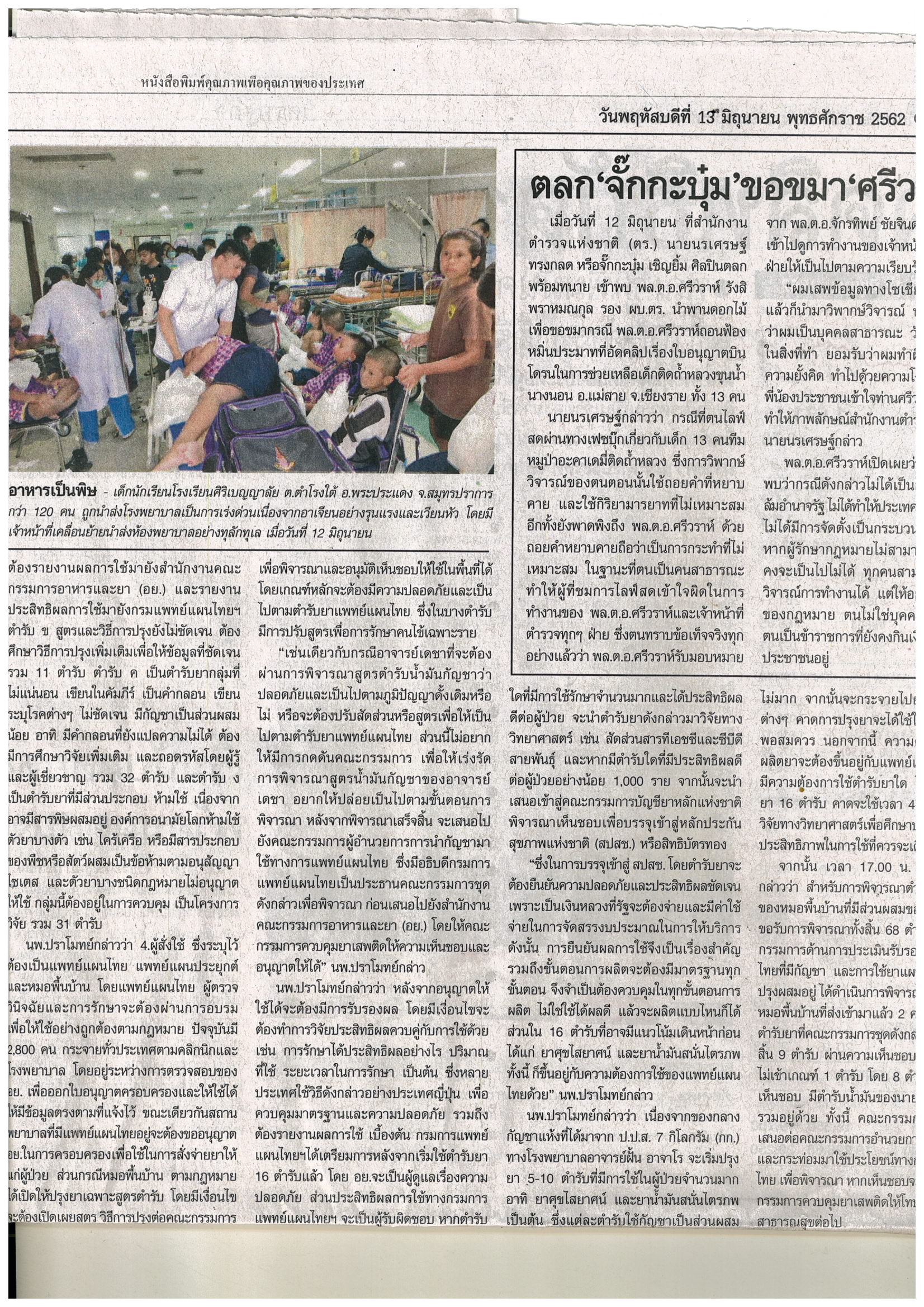 ข่าวประจำวันพฤหัสบดีที่ 13 มิถุนายน  2562 หน้าที่ 1 (ต่อ)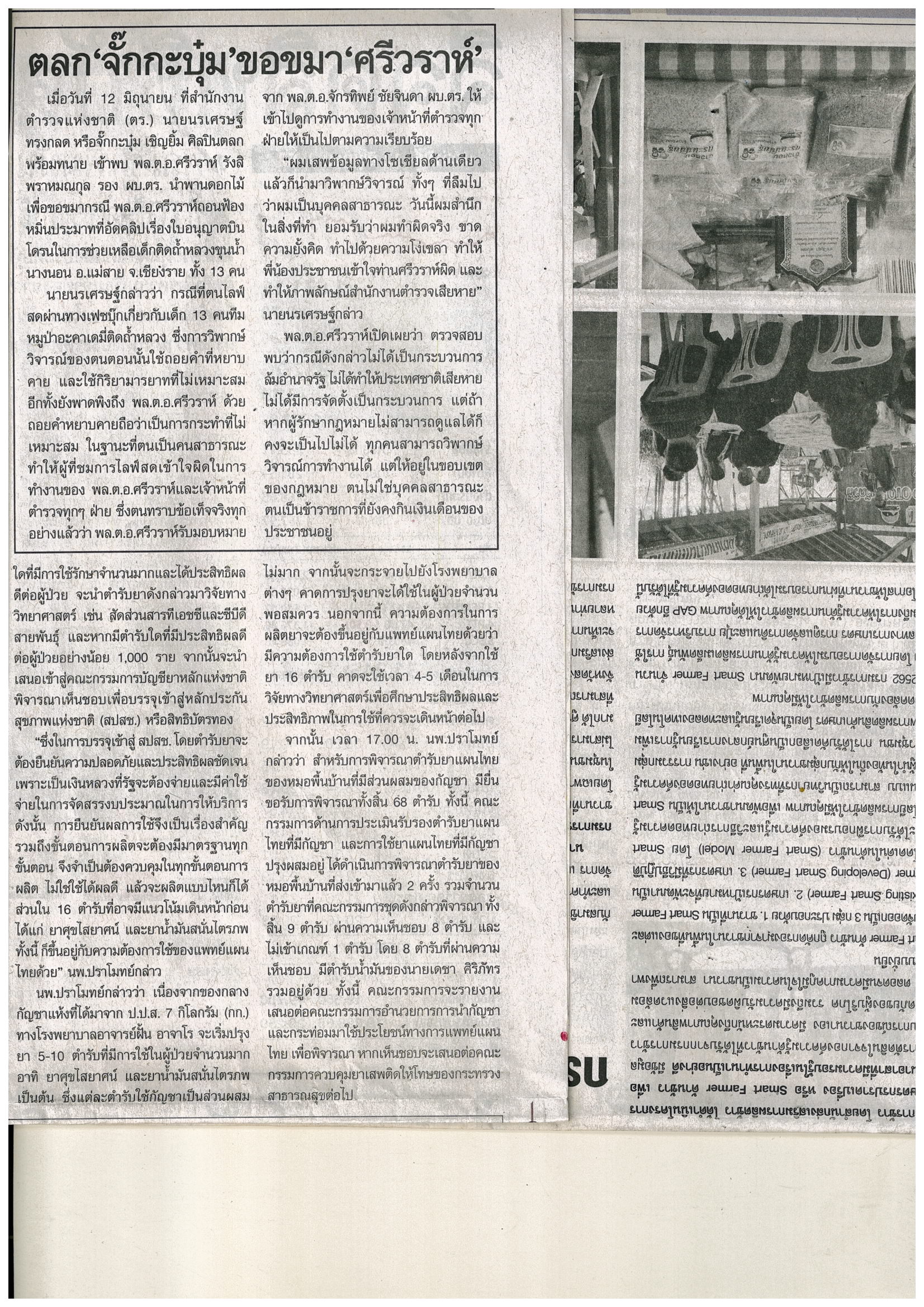 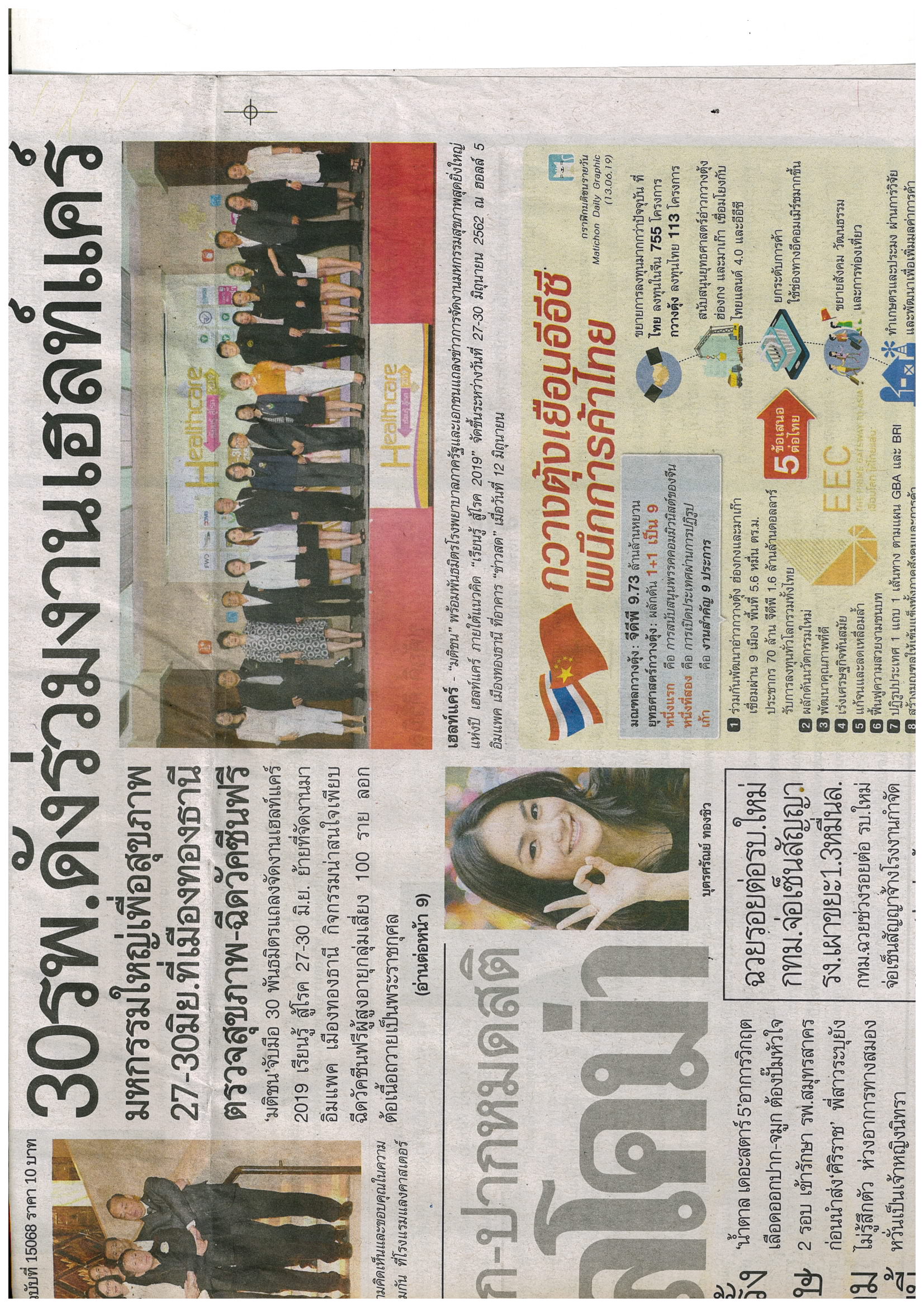 ข่าวประจำวันพฤหัสบดีที่ 13 มิถุนายน  2562 หน้าที่ 1 ข่าวประจำวันพฤหัสบดีที่ 13 มิถุนายน  2562 หน้าที่ 1 (ต่อ)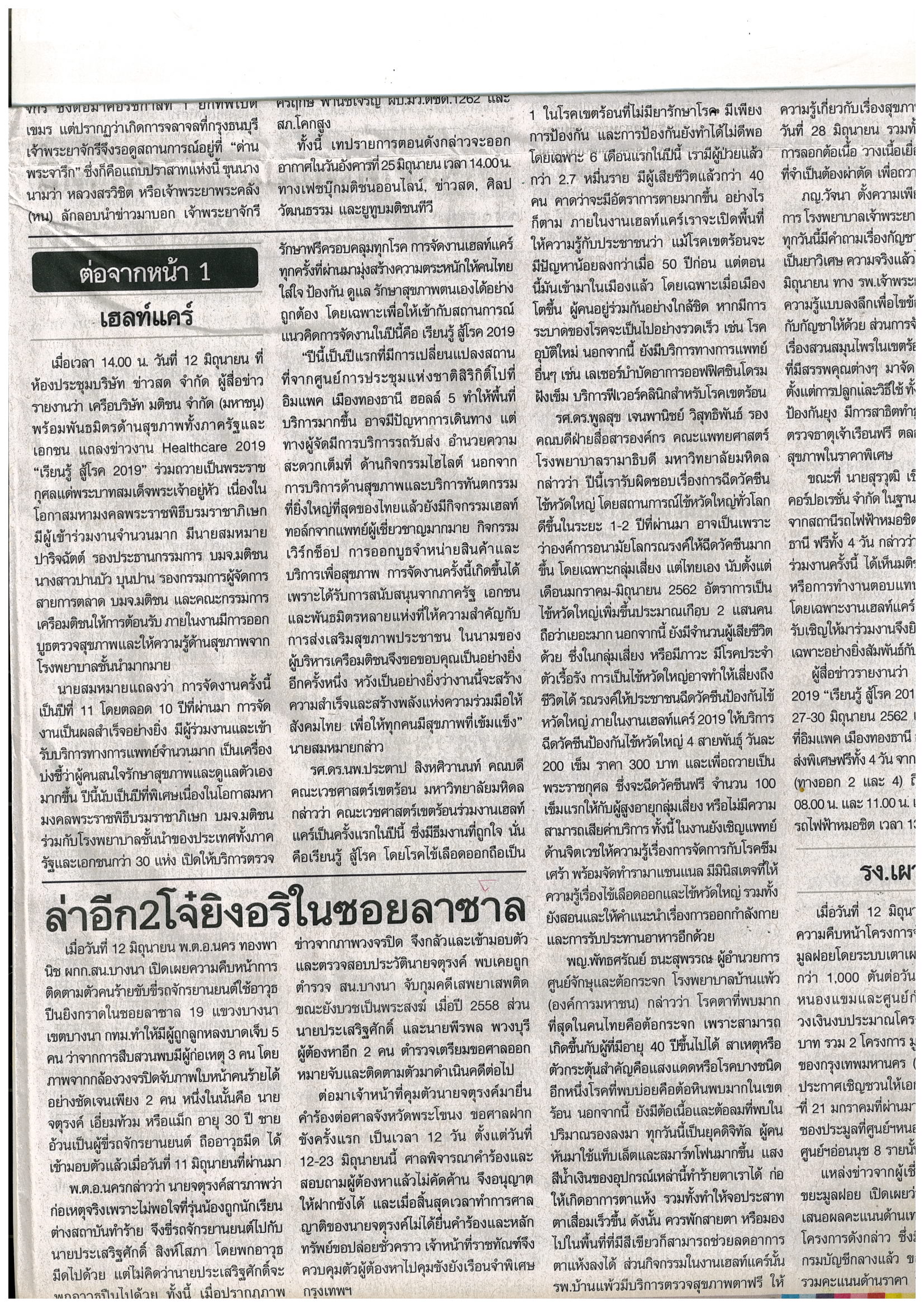 ข่าวประจำวันพฤหัสบดีที่ 13 มิถุนายน  2562 หน้าที่ 1 (ต่อ)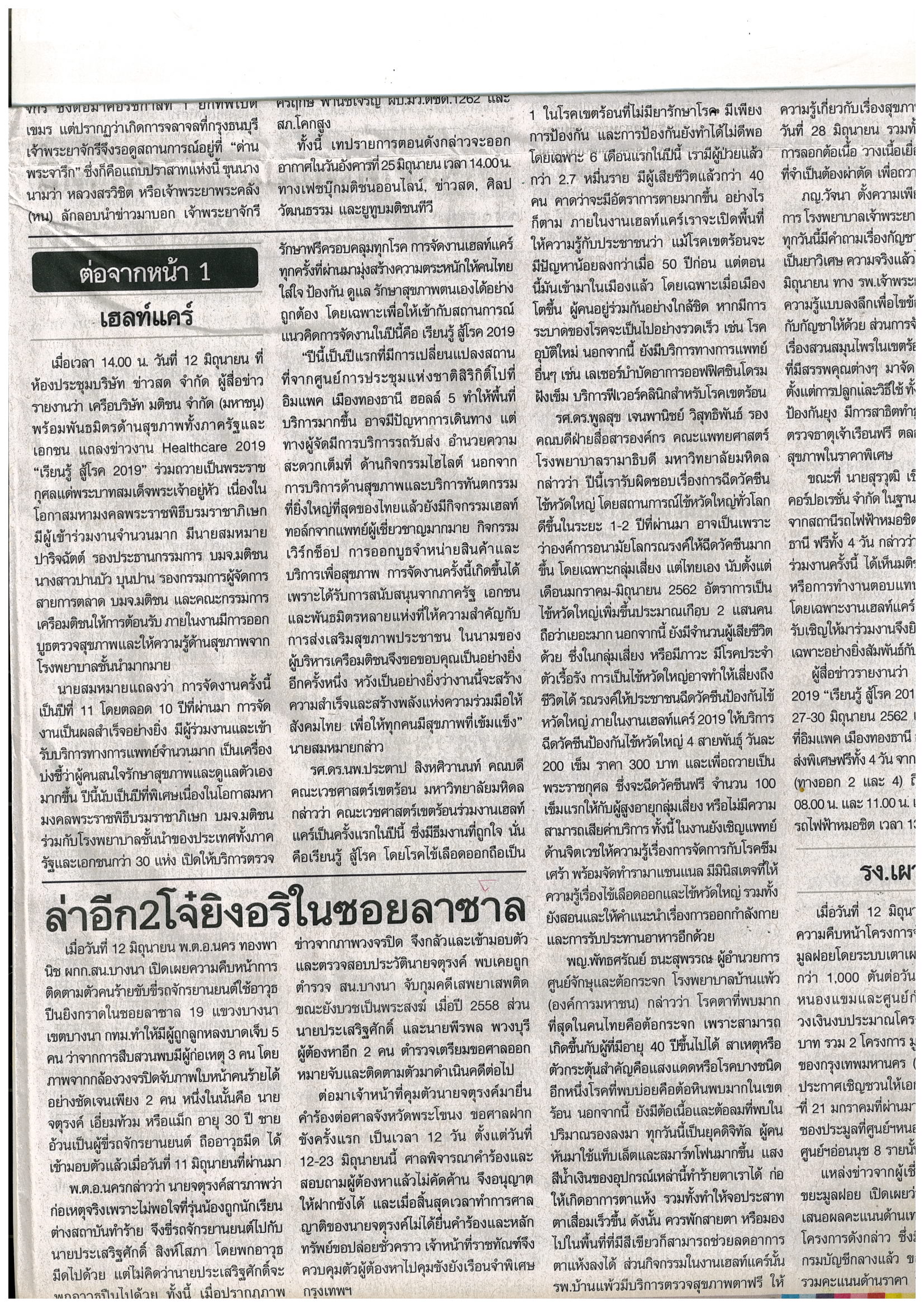 ข่าวประจำวันพฤหัสบดีที่ 13 มิถุนายน  2562 หน้าที่ 1 (ต่อ)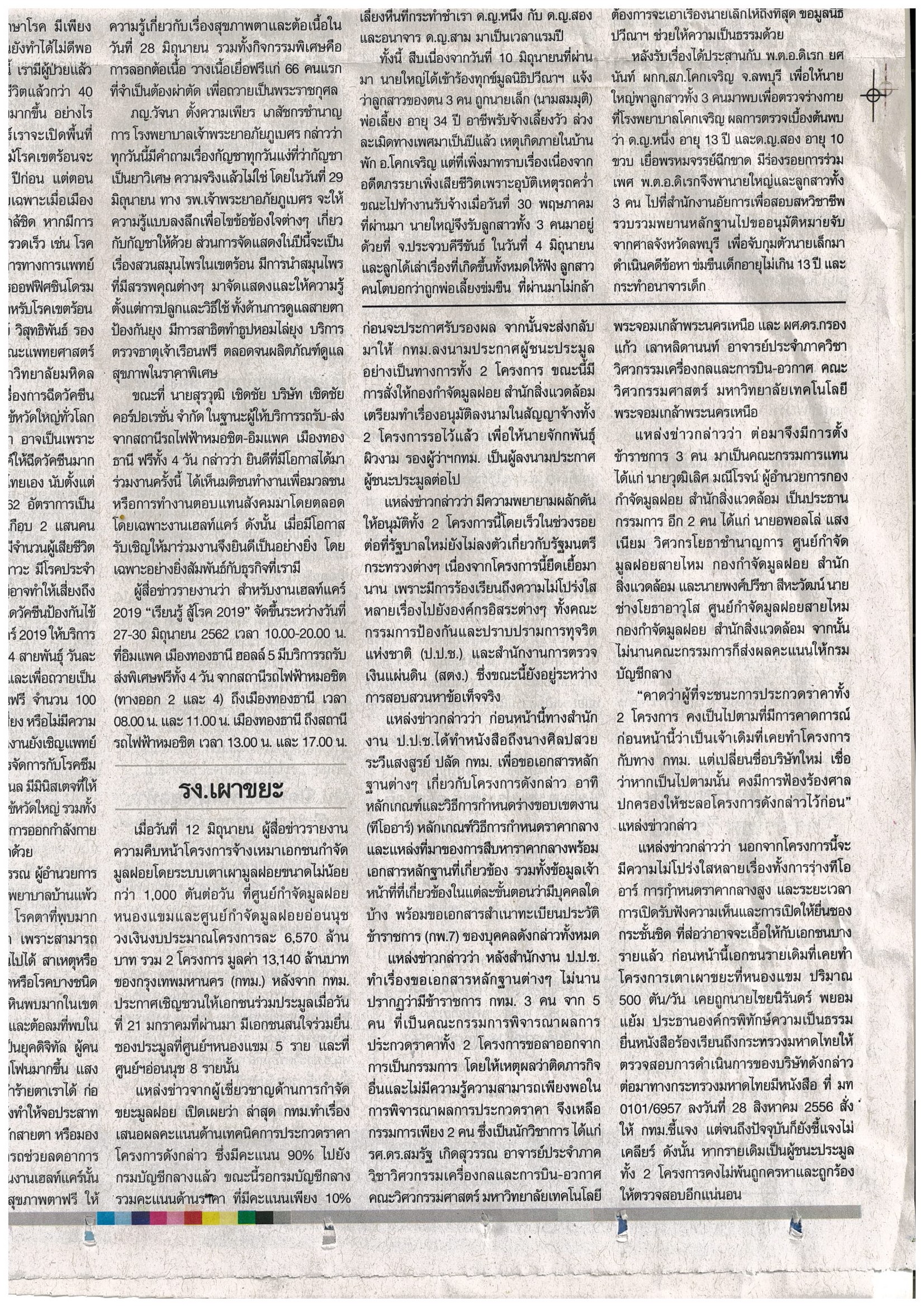 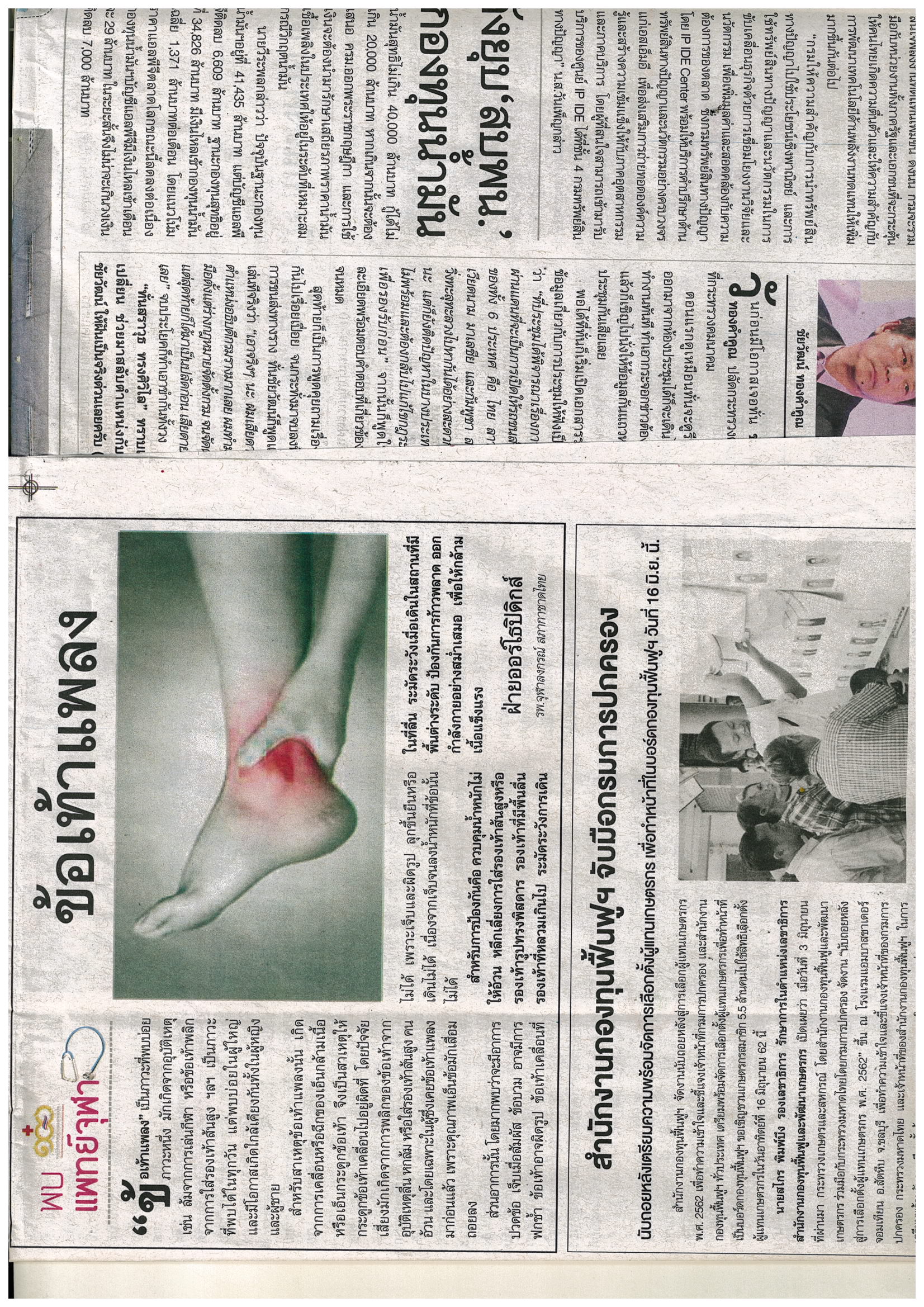 ข่าวประจำวันพฤหัสบดีที่ 13 มิถุนายน  2562 หน้าที่ 7